Colegio Mercedes Marín del Solar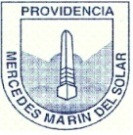 ProvidenciaDelia Maulén                  1° BásicoGUÍA 3 “COLORS AND NUMBERS”		Name: ____________________________________	grade:1st _________ 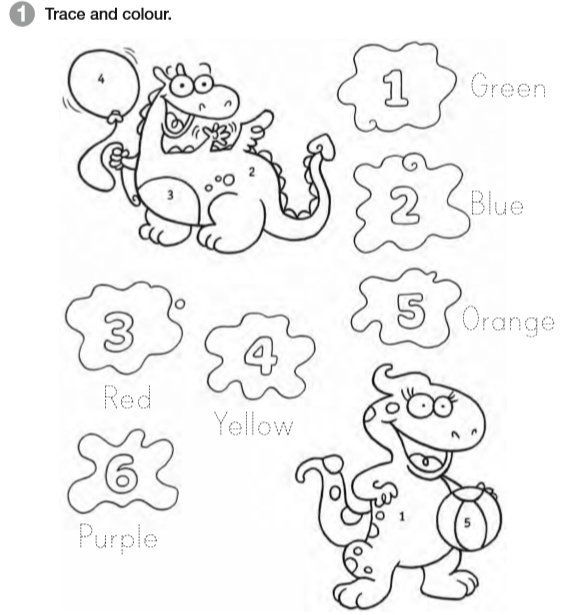 